ApstiprinātsAlojas novada domes Iepirkumu komisijas2020. gada 1.decembra sēdēProtokola Nr.CA/2020/69-01 Cenu aptaujaNr.CA 2020/69NOTEIKUMI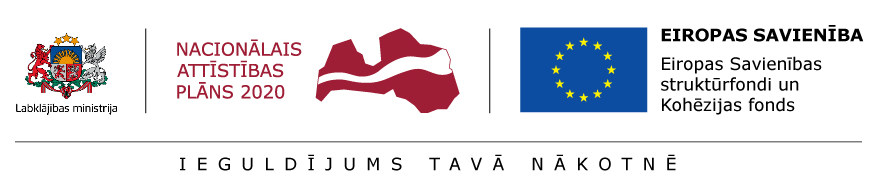 Alojā, 2020Vispārīgā informācijaBūvprojekts pieejams BIS (Būvniecības informācijas sistēmā), lieta Nr. TMP-360548-60521 no 01.12.2020.!Pasūtītājs:Cenu aptauja tiek veikta Ministru kabineta 2016. gada 20. decembra noteikumu Nr. 871 Darbības programmas "Izaugsme un nodarbinātība" 9.3.1. specifiskā atbalsta mērķa "Attīstīt pakalpojumu infrastruktūru bērnu aprūpei ģimeniskā vidē un personu ar invaliditāti neatkarīgai dzīvei un integrācijai sabiedrībā" 9.3.1.1. pasākuma "Pakalpojumu infrastruktūras attīstība deinstitucionalizācijas plānu īstenošanai" projekta “Sabiedrībā balstītu pakalpojumu izveide Alojas novadā” ietvaros.Piedāvājumu iesniegšanas termiņš: līdz 2020. gada 7.decembrim.Piedāvājumi var tikt iesniegti:iesniedzot personīgi Alojas novada domē, Jūras ielā 13, Alojā;nosūtot pa pastu vai nogādājot ar kurjeru, adresējot: Alojas novada dome, Jūras iela 13, Aloja, Alojas novads, LV-4064;nosūtot elektroniski uz e-pastu: dome@aloja.lvInformācija par iepirkuma priekšmetuCenu aptaujas priekšmets: Būvuzraudzība bioloģiskās notekūdeņu attīrīšanas iekārtām nekustamajā īpašumā “Vīķi””, saskaņā ar projektētāja un būvnieka darba uzdevumu (pielikums Nr. 2).Līguma izpildes vieta: Vīķi, Staiceles pagasta, Alojas novadā.Līguma izpildes termiņš: līdz dienai, kad Objekts pēc būvdarbu pabeigšanas ir pieņemts ekspluatācijā normatīvajos aktos noteiktajā kārtībā. Norēķinu par izpildīto darbu Pasūtītājs veic 20 (divdesmit) darba dienu laikā no darba pieņemšanas – nodošanas akta parakstīšanas un Izpildītāja rēķina saņemšanas brīža. Līguma darbības laikā nav paredzēti avansa maksājumi.Prasības pretendentiem un iesniedzamie dokumentiPretendents cenu aptaujā var būt jebkura fiziska vai juridiska persona, šādu personu apvienība jebkurā to kombinācijā, kura ir iesniegusi piedāvājumu cenu aptaujā atbilstoši šo Noteikumu prasībām. Piedalīšanās cenu aptaujā ir pretendenta brīvas gribas izpausme.Pretendentu atlases un kvalifikācijas prasības un iesniedzamie dokumenti:Attiecībā uz pretendentu nepastāv šādi nosacījumi:pasludināts tā maksātnespējas process (izņemot gadījumu, kad maksātnespējas procesā tiek piemērota sanācija vai cits līdzīga veida pasākumu kopums, kas vērsts uz parādnieka iespējamā bankrota novēršanu un maksātspējas atjaunošanu), apturēta vai pārtraukta tā saimnieciskā darbība, uzsākta tiesvedība par tā bankrotu vai līdz līguma izpildes paredzamajam beigu termiņam tas būs likvidēts;tam Latvijā un valstī, kurā tas reģistrēts vai atrodas tā pastāvīgā dzīvesvieta (ja tas nav reģistrēts Latvijā vai Latvijā neatrodas tā pastāvīgā dzīvesvieta), ir nodokļu parādi, tajā skaitā valsts sociālās apdrošināšanas iemaksu parādi, kas kopsummā katrā valstī pārsniedz 150 EUR.Ja attiecībā uz pretendentu, kam būtu piešķiramas līguma slēgšanas tiesības, piedāvājumu iesniegšanas pēdējā dienā konstatēti 3.3. punktā noteiktie apstākļi, pretendents tiek izslēgts no dalības cenu aptaujā.Piedāvājumu vērtēšana un piedāvājuma izvēles kritērijsPiedāvājuma izvēles kritērijs ir cenu aptaujas noteikumiem atbilstošs piedāvājums ar zemāko cenu.Pēc lēmuma pieņemšanas visi pretendenti tiks informēti par pieņemto lēmumu. Informācija par rezultātiem tiks nosūtīta elektroniski uz pretendenta norādīto e-pasta adresi.Pielikumi1. pielikums – Darba uzdevums uz 2 (divām) lapām;2. pielikums – Pieteikums cenu aptaujai uz 1 (vienas) lapas;Iepirkumu komisijas priekšsēdētāja	Liene Berga1.pielikums PIETEIKUMsCenu aptaujai ““Būvuzraudzība bioloģiskās notekūdeņu attīrīšanas iekārtām nekustamajā īpašumā “Vīķi””, Id. Nr. CA 2020/69Ar šī pieteikuma iesniegšanu piedāvājam veikt būvuzraudzību bioloģiskās notekūdeņu attīrīšanas iekārtām nekustamajā īpašumā “Vīķi” par: 2020. gada ___. ___________________________________________________________________________________Pretendenta likumīgā pārstāvja vai pilnvarotās personas paraksts, tā atšifrējums2. pielikums PROJEKTĒTĀJA UN BŪVNIEKA DARBA UZDEVUMSObjekts: 		Vīķu Muižas NAI attīrīšanas iekārta.Objekta adrese: 	“Attīrīšanas iekārtas”, Alojas novads, Staiceles pagasts, "Vīķu Muiža", LV-4043, Kadastra apzīmējums: 66370070032Izejošie dati projektēšanai:NAI slodzes:Hidrauliskā slodze (diennakts):Diennakts plūsma:		 līdz 15 m3/dnn;Stundas plūsma:		 līdz 1,7  m3/st.Maksimālā piesārņojuma slodze uz NAI pārrēķināta uz CE (cilvēks ekvivalents): –  līdz 70 CE.NAI slodze pēc piesārņojumiem un attīrīto notekūdeņu kvalitāte:Darba sastavs:Izstrādāt un saskaņot jaunu notekūdeņu attīrīšanas iekārtu projektu esošas attīrīšanas iekārtas vietā, atbilstoši uzdevumam. Pasūtītājas nodod Izpildītājam visu projektēšanas darbiem nepieciešamo informāciju, dokumentāciju (ja nepieciešams, Izpildītājs palīdz Pasūtītājam sagatavot uzdevumu) t.sk.:ģeodēzisko un topogrāfisko izpēti;ģeotehnisko izpēti;tehniskos noteikumus no institūcijām pašvaldība ir saņēmusi;citi dokumenti, kas ir nepieciešami projekta noformēšanai.Nodrošināt pagaidu iekārtu notekūdeņu attīrīšanai būvniecības laikā.Nojaukt nevajadzīgās būves no vecām notekūdeņu attīrīšanas iekārtām.Izbūvēt jaunu notekūdeņu attīrīšanas iekārtu esošas attīrīšanas iekārtas vietā, atbilstoši izstrādātam un saskaņotam projektam.Nodrošināt jaunu lietus ūdens kanalizācijas cauruļvadu (aptuveni 50 m) izbūvi ar ūdens novadi uz gravu, lai tīrs lietus ūdens no ēkas jumta nevarētu iekļūt sadzīves kanalizācijā.NAI minimālais sastāvs un prasības:Plūsmas savākšanas aka (ja iespējams, var izmantot esošo).Ieplūstošos notekūdeņus paraugu ņemšanas aka (PPR ∅315, h=2.0 m).Pirmējais nostādinātājs – jaunais (notekūdeņu nostādināšanas laiks 5–6 stundas pie maksimālā ūdens patēriņa diennaktī (betona, Ø=1500, h=4,0 m).Rūpnieciski izgatavotu notekūdeņu pārsūknēšanas stacija (GRP, ∅1200, h=4000) (divas sūkņi (Zenit DG Blue 75/2/G40V, 0,55 kW), kas darbojas pamīšus režīmā, sūkņus vadība ar taimeriem. Notekūdeņu bioloģiskās attīrīšanas iekārta komplektā ar gaisa pūtēju– paredzēt uzstādīt jaunu; Paredzēt bioloģisku attīrīšanu, izmantojot aktīvās dūņas. Jānodrošina nepārtraukts process, kas ietver:notekūdeņu uzkrāšanu un aerāciju,aerācijas stadijā jānodrošina pilna nitrifikācija un dūņu stabilizācija;nostādināšanu un attīrītā notekūdens novadīšanu, nogulsnēto aktīvo dūņu atgriešana bioloģiskajā attīrīšanas procesā, peldvielu aizvadīšanu uz atkārtotu apstrādi;projektā izmantot rūpnieciski ražotas attīrīšanas iekārtas (1 kompl.);gaisa putēja jauda – 1,5 kW. Komplektā - vadības skapis ar automātikas vadības bloku.Prasības jaunu bioloģisko notekūdeņu attīrīšanas iekārtu projektēšanai:hidrauliskā slodze: diennakts ražība –15 m3/dienā; stundas ražība – 1,7 m3/stundā;Piesārņojuma slodze: (līdz 70 CE);aerācijas stadijas aprēķināšana: maksimālā BSP5 dūņu slodze ≤ 0.05 kg/(kg∙ dienā); maksimālais sausnas saturs aktīvajās dūņās tvertnē ≤ 4 kg/m3;otrreizēja nostādinātāja aprēķināšana: maksimālā īpatnējā slodze uz virsmu ≤ 450 l/(m2∙ stundā).Dūņu mineralizātors – jaunais ( betona, ∅1500, h=4,0 m).Attīrīta notekūdeņu paraugu ņemšanas aka uz izplūdes caurule (PPR ∅315, h=1.5 m). Izplūde – izmantot esošo.Nepieciešamie cauruļvadi notekūdens novadīšanai objekta teritorijā – pēc projekta. Apmēram: D200 PVC – 35 m; D160 PVC – 4 m; D50 PE – 5 m.  Elektroapgāde objekta teritorijā – no esošā sadales skapja blakus pagraba (projektējamo attīrīšanas iekārtu  jauda līdz 2,6 kW). Uzskaites mezgls - izmantojot esošo. Kopējas el.kabeļu garums -35 m.Paredzēt kopīgu jauno žogu, projektējamām attīrīšanas iekārtām – 72 m (h=1.8 m) ar vārtiem.Piebraucamais ceļš un pagrieziena laukums – grants segums, kopējais platums – 125 m2.Sagatavoja: A.Krūmiņš, izpilddirektora vietnieks saimnieciskajos jautājumos, tālr. 22014160;  e-pasts: aivars.krumins@aloja.lv “Būvuzraudzība bioloģiskās notekūdeņu attīrīšanas iekārtām nekustamajā īpašumā “Vīķi””Pasūtītāja nosaukums Alojas novada domeJuridiskā adrese Jūras iela 13, Aloja, Alojas novads, LV-4064Reģistrācijas Nr.90000060032Tālruņa Nr. 64023925E-pasta adresedome@aloja.lv Pasūtītāja mājaslapa internetāwww.aloja.lvKontaktpersonaAivars Krūmiņš, Alojas novada domes izpilddirektora vietnieks saimnieciskos jautājumos, Tālr. 22014160, e-pasts aivars.krumins@aloja.lv PrasībasIesniedzamie dokumenti Pieteikums cenu aptaujāPretendentam jāiesniedz pieteikums atbilstoši 1. pielikumam.Pretendents ir reģistrēts atbilstoši normatīvo aktu prasībām.Pretendentiem, kas nav reģistrēti Latvijā, jāiesniedz reģistrācijas valstī izsniegtas reģistrācijas apliecības kopija.3.2.3. Pretendents (tai skaitā pretendenta apakšuzņēmēji un katrs personu apvienības un personālsabiedrības dalībnieks) ir reģistrēts Būvkomersantu reģistrā.Būvkomersanta reģistrācijas faktu pasūtītājs pārbauda Būvniecības informācijas sistēmas datu bāzēFinanšu piedāvājums iesniedzams saskaņā ar 1. pielikumu.Finanšu piedāvājums jāsagatavo, ievērojot Tehniskajā specifikācijā noteikto darbu apjomu. Cena jānorāda euro un tajā jāietver iepirkuma priekšmeta cena, normatīvajos aktos paredzētie nodokļi (izņemot PVN) un visas izmaksas, kas saistītas ar darba izpildi. Izmaksas jānorāda EUR bez PVN. Informācija par pretendentuInformācija par pretendentuInformācija par pretendentuPretendenta nosaukums:Pretendenta nosaukums:Reģistrācijas numurs:Reģistrācijas numurs:Juridiskā adrese:Juridiskā adrese:Pasta adrese:Pasta adrese:Tālrunis:Tālrunis:E-pasta adrese:E-pasta adrese:Bankas nosaukums:Bankas nosaukums:Bankas kods:Bankas kods:Konta numurs:Konta numurs:Paraksttiesīgā persona, kas parakstīs būvdarbu līgumu, un ieņemamais amats:Paraksttiesīgā persona, kas parakstīs būvdarbu līgumu, un ieņemamais amats:Informācija par pretendenta kontaktpersonu (atbildīgo personu)Informācija par pretendenta kontaktpersonu (atbildīgo personu)Informācija par pretendenta kontaktpersonu (atbildīgo personu)Vārds, uzvārds:Ieņemamais amats:Tālrunis:E-pasta adrese:“Būvuzraudzība bioloģiskās notekūdeņu attīrīšanas iekārtām nekustamajā īpašumā “Vīķi””, EUR bez PVNPVN 21%:Kopā ar PVN:Nr.Rādītājs, Piesārņojošo vielu koncentrācijas ienākošos notekūdeņos, mg/lPiesārņojošo vielu koncentrācijas ienākošos notekūdeņos, mg/lPiesārņojuma slodze, Piesārņojuma slodze, Piesārņotāju koncentrācija notekūdeņos pēc attīrīšanas, mg/lVidējaMaksimālakg/dienāt/gadā1ĶSP5137407,72,81< 1252BSP52803504,21,53< 253N tot 46,7800,70,26Atbilstoša attīrīšana4P tot9,3230,140,05Atbilstoša attīrīšana5Susp. vielas3274504,91,79< 35